                                                                                      Председателю Правительства                                                                                      Российской Федерации                                                                                      Мишустину Михаилу Владимировичу                                                                                      От ФИО ______________________                                                                                                                                                   адрес__________________________                                                                                      тел.___________________________                                                                                      E-mail_________________________                                                       Обращение.          Уважаемый Михаил Владимирович,прошу Вас разобраться в сложившейся ситуации.   Наша семья является малоимущей и воспитывает ребенка-инвалида.    Ранее мы писали коллективное обращение в Правительство о том, что нам отказывают в выплате на детей от 3 до 7 лет, положенной на основании Указа Президента № 199 от 20.03.2020г. «О дополнительных мерах государственной поддержки семей, имеющих детей».  Причиной отказа стали статьи 21 и 25 постановления Правительства РФ от 31.03.2020 N 384 (ред. от 29.04.2020) «Об утверждении основных требований к порядку назначения и осуществления ежемесячной денежной выплаты на ребенка в возрасте от 3 до 7 лет включительно, примерного перечня документов (сведений), необходимых для назначения указанной ежемесячной выплаты, и типовой формы заявления о ее назначении», в которых регламентируется порядок учитываемых и не учитываемых доходов семьи.           На основании этого постановления при расчете среднедушевого дохода семьи для получения государственной помощи детям в возрасте от 3 до 7 лет, всем малоимущим семьям с детьми-инвалидами посчитали в доходы компенсацию по уходу за ребенком-инвалидом.            В связи с тем, что данные выплаты учли в доходы, мы лишились очень нужной для нашей семьи социальной помощи в виде государственной поддержки  – выплаты на детей от 3 до 7 лет, только потому, что мы имеет в своем составе ребенка-инвалида.    28.11.2020 года в ответе на наше коллективное обращение Минтруд РФ сообщил, что совместно с другими профильными ведомствами, разрабатывает проект постановления Правительства РФ в котором предусматривается исключение из перечня доходов суммы ежемесячных выплат неработающим трудоспособным лицам, осуществляющим уход за ребенком-инвалидом и инвалидом с детства 1 группы. Однако, данное Постановление до сих пор не вступило в силу. Мы надеялись, что Постановление вступит в силу до конца декабря 2020 года, и мы сможем получить положенную выплату за весь 2020 год. Но, уже февраль 2021 года, а Постановление так и не вступило в силу, по-прежнему приходят отказы. На основании вышеизложенного, прошу Вас:1. Внести поправки в статьи 21 и 25 постановления Правительства РФ от 31.03.2020 N 384 (ред. от 29.04.2020) «Об утверждении основных требований к порядку назначения и осуществления ежемесячной денежной выплаты на ребенка в возрасте от 3 до 7 лет включительно, примерного перечня документов (сведений), необходимых для назначения указанной ежемесячной выплаты, и типовой формы заявления о ее назначении» и не учитывать компенсации по уходу за детьми-инвалидами при  расчете среднедушевого дохода семьи для оформления государственной поддержки детям в возрасте с 3 до 7 лет.2. Оказать содействие в получении данной выплаты также за 2020 год, поскольку считаю несправедливым, что другие семьи без детей-инвалидов получили данную выплату, а моя семья с ребенком-инвалидом – нет.           Прошу Вас о скорейшем решении данного вопроса и контроля результата.Приложение 1 – ответ Минтруда РФС уважением, ФИО__________________                         Подпись_________                                                     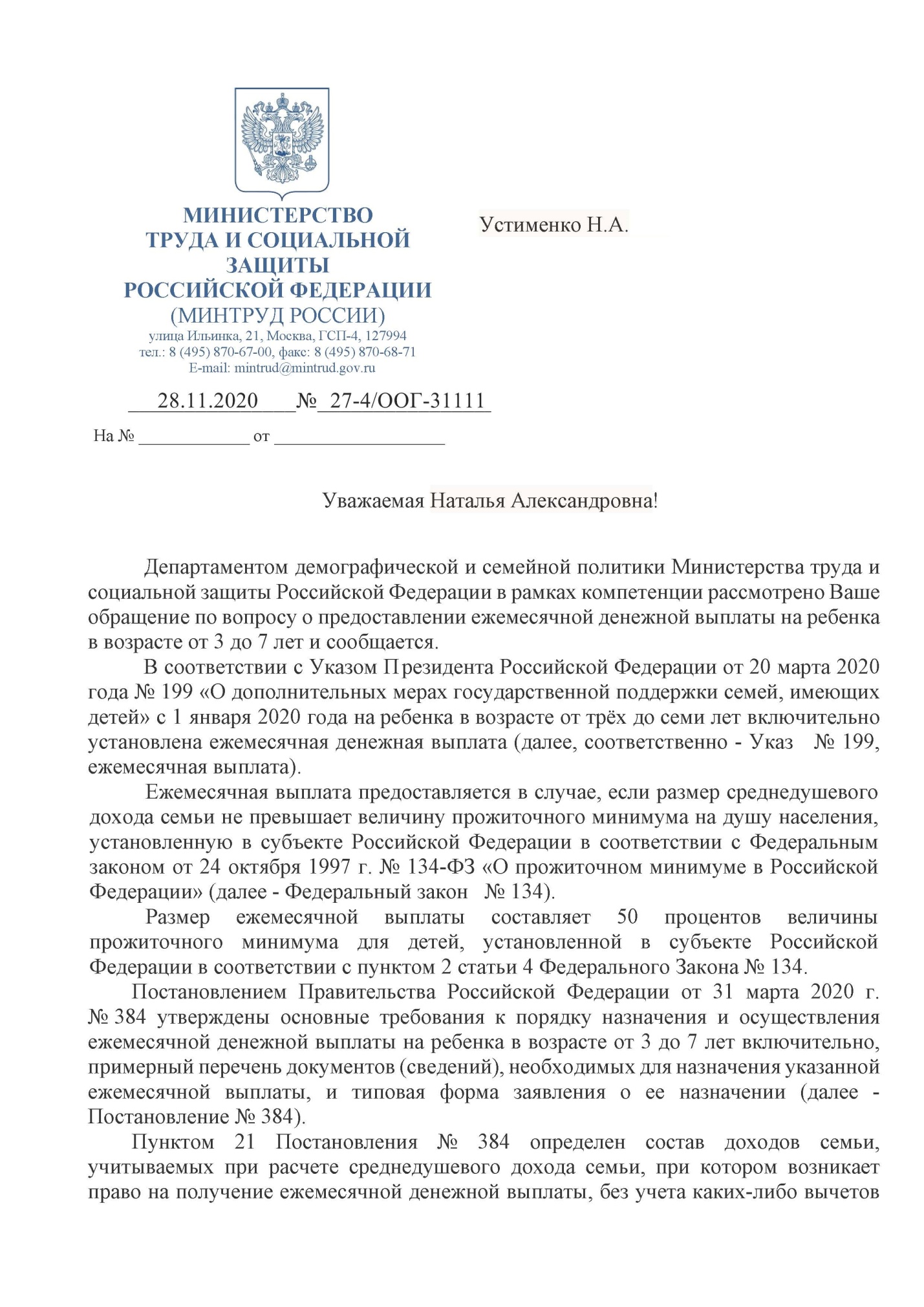 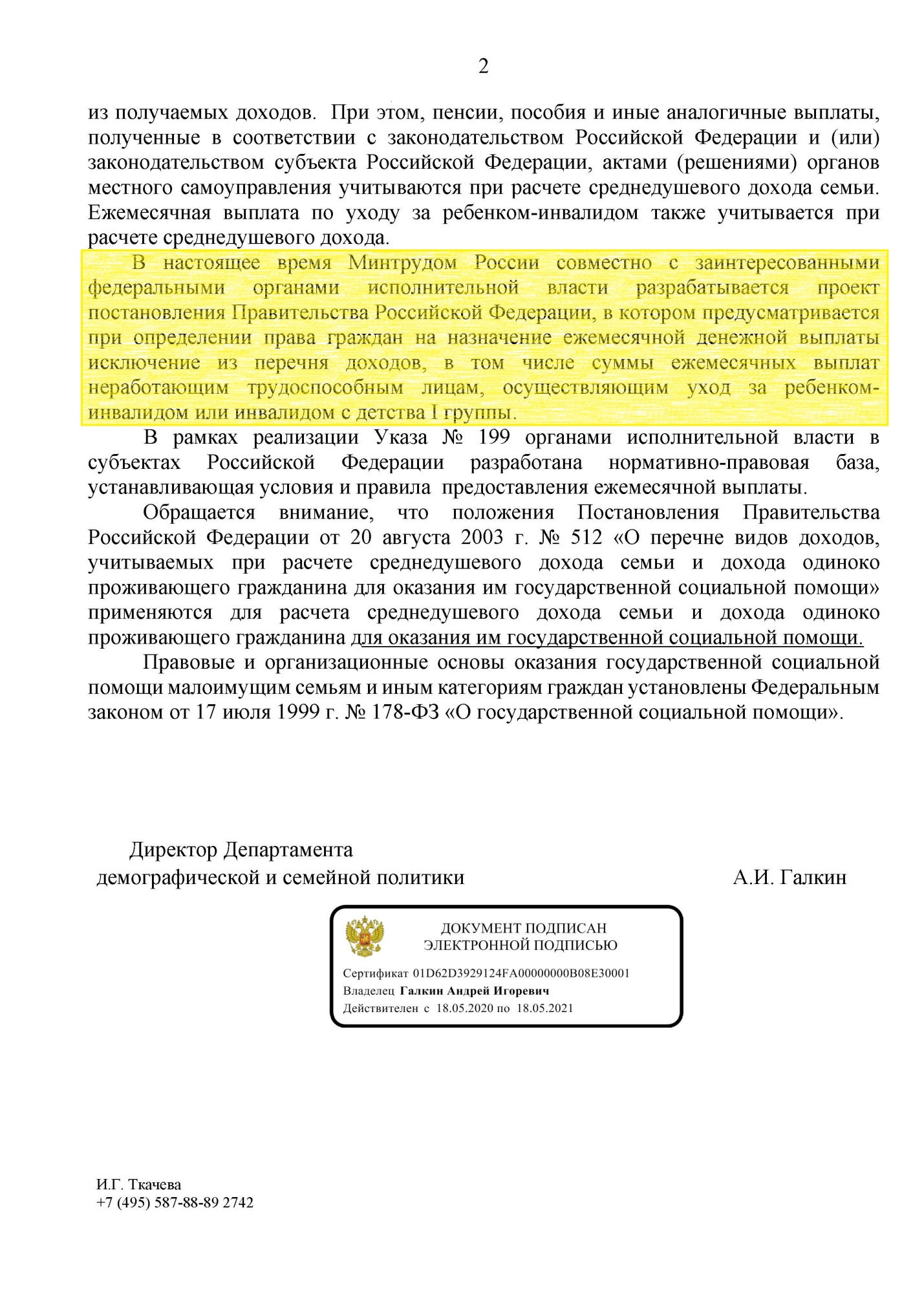 